ZHEJIANG UNIVERSITY OF SCIENCE & TECHNOLOGYReport of Engineering Technical PracticeClass			: Student ID	: Name			: Instructor	: (external instructor, remove this part)Instructor	: (internal instructor, remove this part)Company	: Location		: /Year		/Month		/dayInternship Period from       toTable of ContentsTable of Contents	i1	Preface	12	Introduction	23	Internship Content	33.1	System Background	33.2	Key Techniques, for example hardware and software	33.3	Hardware/Circuit Design	43.4	Software, e.g. Arduino Communication Protocols	43.5	System Test or Summary	44	Acknowledgements (Optional)	55	Reference (Optional)	66	Report Reviews	7Internship ReportPrefaceA brief description of your internship includes the internship period, internships main content. (Text font: Times new Roman, size 14, line spacing 22 pounds)Dfas Dfdfd dfd Dfdfd dfd Dfdfd dfd Dfdfd dfd Dfdfd dfd Dfdfd dfd Dfdfd dfd Dfdfd dfd Dfdfd dfd Dfdfd dfd Dfdfd dfd Dfdfd dfd Dfdfd dfd. Dfas Dfdfd dfd Dfdfd dfd Dfdfd dfd Dfdfd dfd Dfdfd dfd Dfdfd dfd Dfdfd dfd Dfdfd dfd Dfdfd dfd Dfdfd dfd Dfdfd dfd Dfdfd dfd Dfdfd dfd. Start a new page for a new chapter. IntroductionIntroduction about the company. (Text font: Times new Roman, size 14, line spacing 22 pounds)Blar blar blar blar blar blar blar blar blar blar blar blar. Blar blar blar blar blar blar blar blar blar blar blar blar. Blar blar blar blar blar blar blar blar blar blar blar blar. Blar blar blar blar blar blar blar blar. Blar blar blar blar blar blar blar blar. Blar blar blar blar blar blar blar blar. Blar blar blar blar blar blar blar blar[1].Dfdfd dfd Dfdfd dfd Dfdfd dfd Dfdfd dfd Dfdfd dfd Dfdfd dfd Dfdfd dfd Dfdfd dfd Dfdfd dfd Dfdfd dfd Dfdfd dfd Dfdfd dfd Dfdfd dfd Dfdfd dfd Dfdfd dfd Dfdfd dfd Dfdfd dfd Dfdfd dfd Dfdfd dfd Dfdfd dfd Dfdfd dfd Dfdfd dfd Dfdfd dfd[2].Start a new page for a new chapter. Internship ContentInternship content or involved technique in your internship should be described in this chapter and sections. You may divide into more than one chapter. Below is an example. (Text font: Times new Roman, size 14, line spacing 22 pounds, figure number under the chart, table number above the table)System BackgroundWhy do you develop this system? What are the main functions or components? Blar blar blar.Key Techniques, for example hardware and softwareIntroduce the figures and tables in main text first. For example, the Arduino board board blar blar is shown in Figure 3-1. 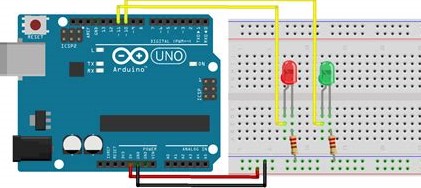 Figure 3-1Arduino boardThe circuit design is shown in Figure 3-2. Blar blar blar. Blar blar blar.Blar blar blar.No empty space at the bottom of each page except for the last page of each chapter.Figure 3-2 Figure captionHardware/Circuit DesignIntroduce the figures and tables in main text first. For example, system parameters are shown in Table 3-1. Table 3-1 Table captionSoftware, e.g. Arduino Communication ProtocolsDfdfd dfd Dfdfd dfd Dfdfd dfd Dfdfd dfd Dfdfd dfd Dfdfd dfd Dfdfd dfd Dfdfd dfd Dfdfd dfd Dfdfd dfd Dfdfd dfd Dfdfd dfd Dfdfd dfd System Test or SummaryDfdfd dfd Dfdfd dfd Dfdfd dfd Dfdfd dfd Dfdfd dfd Dfdfd dfd Dfdfd Dfdfd dfd Dfdfd dfd Dfdfd dfd Dfdfd dfd Dfdfd dfd Dfdfd dfd Dfdfd Acknowledgements (Optional)Appreciation for the labor of the collaborators. (Text font: Times new Roman, size 14, line spacing 22 pounds)Dfas Dfdfd dfd Dfdfd dfd Dfdfd dfd Dfdfd dfd Dfdfd dfd Dfdfd dfd Dfdfd dfd Dfdfd dfd Dfdfd dfd Dfdfd dfd Dfdfd dfd Dfdfd dfd Dfdfd dfd. Dfas Dfdfd dfd Dfdfd dfd Dfdfd dfd Dfdfd dfd Dfdfd dfd Dfdfd dfd Dfdfd dfd Dfdfd dfd Dfdfd dfd Dfdfd dfd Dfdfd dfd Dfdfd dfd Dfdfd dfd. Start a new page for a new chapter. Reference (Optional)References in the internship report. (Text font: Times new Roman, size 14, line spacing 22 pounds)Dfas Dfdfd dfd Dfdfd dfd Dfdfd dfd Dfdfd dfd Dfdfd dfd Dfdfd dfd Dfdfd dfd Dfdfd dfd Dfdfd dfd Dfdfd dfd Dfdfd dfd Dfdfd dfd Dfdfd dfd. Dfas Dfdfd dfd Dfdfd dfd Dfdfd dfd Dfdfd dfd Dfdfd dfd Dfdfd dfd Dfdfd dfd Dfdfd dfd Dfdfd dfd Dfdfd dfd Dfdfd dfd Dfdfd dfd Dfdfd dfd. Start a new page for a new chapter. Report ReviewsReviews from the company:Authorized Signature:YearMonDayInstructor Views:Instructor Signature:YearMonDayEngineering Technical Practice Grade (Assessed by Five-tier System):Authorized Signature:YearMonDay